TITLE IN CAPITAL LETTERSTITLE IN CAPITAL LETTERSTITLE IN CAPITAL LETTERSTITLE IN CAPITAL LETTERSAMIRAH MUHAMMAD IMRANA  submitted in  of the requirements for the award of the degree ofDECLARATIONI declare that this thesis entitled “” is the result of my own research except as cited in the references. The thesis has not been accepted for any degree and is not concurrently submitted in candidature of any other degree.DEDICATIONACKNOWLEDGEMENTABSTRACTABSTRAKDECLARATION	iiDEDICATION	iiiACKNOWLEDGEMENT	ivABSTRACT	vABSTRAK	viTABLE OF CONTENTS	viiLIST OF TABLES	xLIST OF FIGURES	xiLIST OF ABBREVIATIONS	xiiLIST OF SYMBOLS	xiiiLIST OF APPENDICES	xivCHAPTER 1	INTRODUCTION	11.1	Introduction	11.2	Problem Background	11.3	Project Aim	21.4	Project Objectives	21.5	Project Scope	31.6	Project Importance	31.7	Report Organization	3CHAPTER 2	LITERATURE REVIEW	52.1	Introduction	52.2	Case Study (If any)	62.2.1	Company Organization Structure	62.2.2	Manual Operation	72.3	Current System Analysis	72.4	Comparison between existing systems	82.5	Literature Review of Technology Used	82.6	Chapter Summary	8CHAPTER 3	SYSTEM DEVELOPMENT METHODOLOGY	93.1	Introduction	93.2	Methodology Choice and Justification	93.3	Phases of the Chosen Methodology	93.4	Technology Used Description	103.5	System Requirement Analysis	103.6	Chapter Summary	11CHAPTER 4	REQUIREMENT ANALYSIS AND DESIGN	124.1	Introduction	124.2	Requirement Analysis	124.3	Project Design	124.4	Database Design	124.5	Interface Design	134.6	Chapter Summary	13CHAPTER 5	IMPLEMENTATION AND TESTING	155.1	Introduction	155.2	Coding of System Main Functions	155.3	Interfaces of System Main Functions	155.4	Testing	165.4.1	Black box Testing	165.4.1.1	System Flow	165.4.1.2	Input Output Verification	175.4.1.3	Error Messages	175.4.2	White box Testing	175.4.3	User Testing	185.5	Chapter Summary	18CHAPTER 6	CONCLUSION	196.1	Introduction	196.2	Achievement of Project Objectives	196.3	Suggestions for Future Improvement	19REFERENCES	21LIST OF TABLESTable 2.1	Example Repeated Header Table	6Table 2.2	Regression analysis for the results of preliminary feature screening	6Table 2.3	Estimated effects and regression coefficients for the recogniser's performance (reduced model)	6Table 4.1	Regression analysis for the results of preliminary feature screening	14Table A.1	Example Repeated Header Table	24LIST OF FIGURESFigure 2.1	Continuous variability reduction using SPC chart (Revelle and Harrington, 1992)	5Figure 3.1	Example of Formatting Method	10Figure A.1	xxxxxxxxxxxxxxxx	23LIST OF ABBREVIATIONSLIST OF SYMBOLSLIST OF APPENDICESAppendix A	Mathematical Proofs	23Appendix B	Psuedo Code	25Appendix C	Time-series Results Long	26


INTRODUCTIONIntroductionVideo provides a powerful way to help you prove your point. When you click Online Video, you can paste in the embed code for the video you want to add. You can also type a keyword to search online for the video that best fits your document. To make your document look professionally produced, Word provides header, footer, cover page, and text box designs that complement each other. For example, you can add a matching cover page, header, and sidebar. “For the first paragraph, use ‘Para 2 lines’ style”Video provides a powerful way to help you prove your point. When you click Online Video, you can paste in the embed code for the video you want to add. You can also type a keyword to search online for the video that best fits your document. To make your document look professionally produced, Word provides header, footer, cover page, and text box designs that complement each other. For example, you can add a matching cover page, header, and sidebar. Click Insert and then choose the elements you want from the different galleries. Themes and styles also help keep your document coordinated. When you click Design and choose a new Theme, the pictures, charts, and SmartArt graphics change to match your new theme. “For the last paragraph/single paragraph in the section, use ‘Para 4 lines’ style”Problem BackgroundVideo provides a powerful way to help you prove your point. When you click Online Video, you can paste in the embed code for the video you want to add. You can also type a keyword to search online for the video that best fits your document. To make your document look professionally produced, Word provides header, footer, cover page, and text box designs that complement each other. For example, you can add a matching cover page, header, and sidebar. Click Insert and then choose the elements you want from the different galleries.Themes and styles also help keep your document coordinated. When you click Design and choose a new Theme, the pictures, charts, and SmartArt graphics change to match your new theme. When you apply styles, your headings change to match the new theme. Save time in Word with new buttons that show up where you need them. To change the way a picture fits in your document, click it and a button for layout options appears next to it. When you work on a table, click where you want to add a row or a column, and then click the plus sign.Project AimProject aim shows what you plan to achieve in one sentence.Project ObjectivesThe objectives of the project are:To estimate the parameters Item 1Item 2To define the best parameter estimate.Project ScopeThe scopes of the project are:Scope 1Scope 2Project ImportanceThemes and styles also help keep your document coordinated. When you click Design and choose a new Theme, the pictures, charts, and SmartArt graphics change to match your new theme. When you apply styles, your headings change to match the new theme. Save time in Word with new buttons that show up where you need them. To change the way a picture fits in your document, click it and a button for layout options appears next to it. When you work on a table, click where you want to add a row or a column, and then click the plus sign.Report OrganizationThemes and styles also help keep your document coordinated. When you click Design and choose a new Theme, the pictures, charts, and SmartArt graphics change to match your new theme. When you apply styles, your headings change to match the new theme. Save time in Word with new buttons that show up where you need them. To change the way a picture fits in your document, click it and a button for layout options appears next to it. When you work on a table, click where you want to add a row or a column, and then click the plus sign.


LITERATURE REVIEWIntroduction Video provides a powerful way to help you prove your point. When you click Online Video, you can paste in the embed code for the video you want to add. You can also type a keyword to search online for the video that best fits your document. To make your document look professionally produced, Word provides header, footer, cover page, and text box designs that complement each other. For example, you can add a matching cover page, header, and sidebar.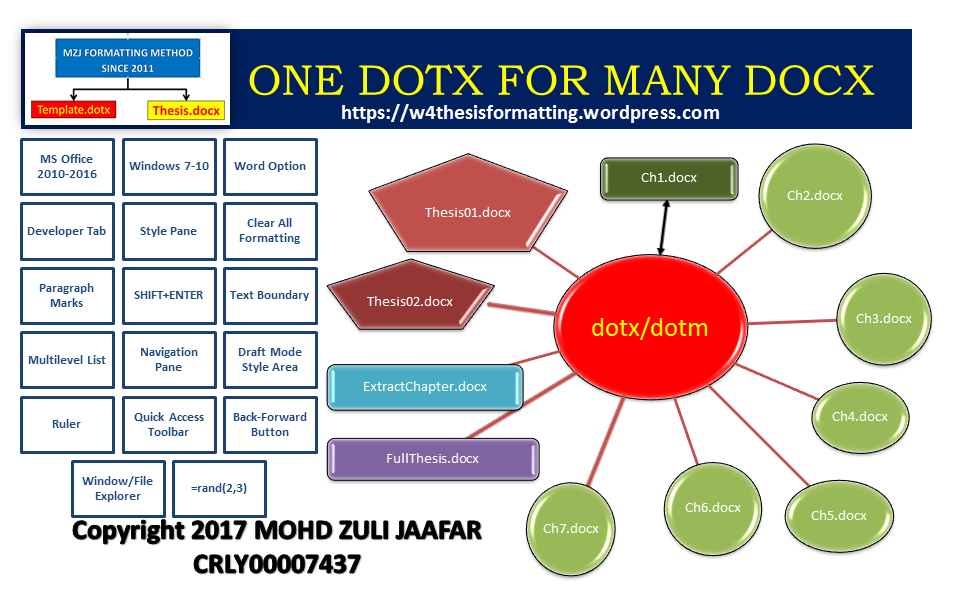 Figure 2.1	Continuous variability reduction using SPC chart (Revelle and Harrington, 1992)Table 2.1	Example Repeated Header TableTable .2	Regression analysis for the results of preliminary feature screeningTable .3	Estimated effects and regression coefficients for the recogniser's performance (reduced model)Video provides a powerful way to help you prove your point. When you click Online Video, you can paste in the embed code for the video you want to add. You can also type a keyword to search online for the video that best fits your document. To make your document look professionally produced, Word provides header, footer, cover page, and text box designs that complement each other. For example, you can add a matching cover page, header, and sidebar.Case Study (If any)Study of domain from general to specific, related studies, a description of the identified problem.Company Organization StructureVideo provides a powerful way to help you prove your point. When you click Online Video, you can paste in the embed code for the video you want to add. You can also type a keyword to search online for the video that best fits your document. To make your document look professionally produced, Word provides header, footer, cover page, and text box designs that complement each other. For example, you can add a matching cover page, header, and sidebar.Manual OperationAfter deliberating on doctoral education in Australia in the 1990s, one observer I Australia writes:The lack of any significant formal course work within our Ph.D. and master degrees by research has continued for three decades. The focus of our Ph.D. research type degrees continues to be the research project, and this is almost the only medium by which education is accomplished.(Stranks, 1984:171)Current System AnalysisStudy of theory/algorithm/method that can contribute towards solving the problem, Justification of chosen theory/algorithm/method, Every sub-topic within the domain must have a review.To change the way a picture fits in your document, click it and a button for layout options appears next to it. When you work on a table, click where you want to add a row or a column, and then click the plus sign. Reading is easier, too, in the new Reading view. You can collapse parts of the document and focus on the text you want. If you need to stop reading before you reach the end, Word remembers where you left off - even on another device. Video provides a powerful way to help you prove your point. When you click Online Video, you can paste in the embed code for the video you want to add. You can also type a keyword to search online for the video that best fits your document. To make your document look professionally produced, Word provides header, footer, cover page, and text box designs that complement each other. For example, you can add a matching cover page, header, and sidebar.Comparison between existing systemsVideo provides a powerful way to help you prove your point. When you click Online Video, you can paste in the embed code for the video you want to add. You can also type a keyword to search online for the video that best fits your document. To make your document look professionally produced, Word provides header, footer, cover page, and text box designs that complement each other. For example, you can add a matching cover page, header, and sidebar.Literature Review of Technology UsedVideo provides a powerful way to help you prove your point. When you click Online Video, you can paste in the embed code for the video you want to add. You can also type a keyword to search online for the video that best fits your document. To make your document look professionally produced, Word provides header, footer, cover page, and text box designs that complement each other. For example, you can add a matching cover page, header, and sidebar.Chapter SummaryVideo provides a powerful way to help you prove your point. When you click Online Video, you can paste in the embed code for the video you want to add. You can also type a keyword to search online for the video that best fits your document. To make your document look professionally produced, Word provides header, footer, cover page, and text box designs that complement each other. For example, you can add a matching cover page, header, and sidebar.


SYSTEM DEVELOPMENT METHODOLOGYIntroductionOn the Insert tab, the galleries include items that are designed to coordinate with the overall look of your document. You can use these galleries to insert tables, headers, footers, lists, cover pages, and other document building blocks. When you create pictures, charts, or diagrams, they also coordinate with your current document look. You can easily change the formatting of selected text in the document text by choosing a look for the selected text from the Quick Styles gallery on the Home tab.Methodology Choice and JustificationOn the Insert tab, the galleries include items that are designed to coordinate with the overall look of your document. You can use these galleries to insert tables, headers, footers, lists, cover pages, and other document building blocks. When you create pictures, charts, or diagrams, they also coordinate with your current document look. You can easily change the formatting of selected text in the document text by choosing a look for the selected text from the Quick Styles gallery on the Home tab.Phases of the Chosen Methodology On the Insert tab, the galleries include items that are designed to coordinate with the overall look of your document. You can use these galleries to insert tables, headers, footers, lists, cover pages, and other document building blocks. When you create pictures, charts, or diagrams, they also coordinate with your current document look. You can easily change the formatting of selected text in the document text by choosing a look for the selected text from the Quick Styles gallery on the Home tab.Technology Used DescriptionOn the Insert tab, the galleries include items that are designed to coordinate with the overall look of your document. You can use these galleries to insert tables, headers, footers, lists, cover pages, and other document building blocks.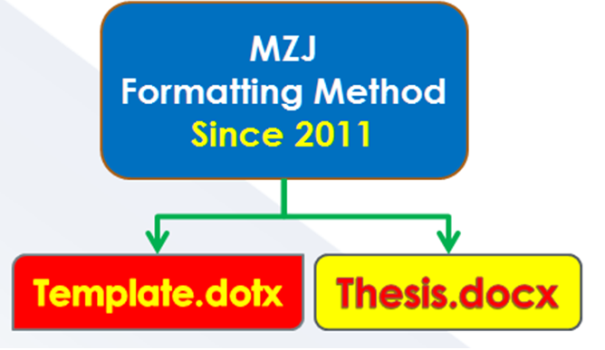 Figure 3.1	Example of Formatting MethodSystem Requirement AnalysisVideo provides a powerful way to help you prove your point. When you click Online Video, you can paste in the embed code for the video you want to add. You can also type a keyword to search online for the video that best fits your document. To make your document look professionally produced, Word provides header, footer, cover page, and text box designs that complement each other. For example, you can add a matching cover page, header, and sidebar.Chapter SummaryVideo provides a powerful way to help you prove your point. When you click Online Video, you can paste in the embed code for the video you want to add. You can also type a keyword to search online for the video that best fits your document. To make your document look professionally produced, Word provides header, footer, cover page, and text box designs that complement each other. For example, you can add a matching cover page, header, and sidebar.


REQUIREMENT ANALYSIS AND DESIGNIntroductionVideo provides a powerful way to help you prove your point. When you click Online Video, you can paste in the embed code for the video you want to add. You can also type a keyword to search online for the video that best fits your document.Requirement AnalysisVideo provides a powerful way to help you prove your point. When you click Online Video, you can paste in the embed code for the video you want to add. You can also type a keyword to search online for the video that best fits your document.Project DesignVideo provides a powerful way to help you prove your point. When you click Online Video, you can paste in the embed code for the video you want to add. You can also type a keyword to search online for the video that best fits your document.Database DesignVideo provides a powerful way to help you prove your point. When you click Online Video, you can paste in the embed code for the video you want to add. You can also type a keyword to search online for the video that best fits your document.Interface Design Video provides a powerful way to help you prove your point. When you click Online Video, you can paste in the embed code for the video you want to add. You can also type a keyword to search online for the video that best fits your document.Chapter SummaryVideo provides a powerful way to help you prove your point. When you click Online Video, you can paste in the embed code for the video you want to add. You can also type a keyword to search online for the video that best fits your document.Table 4.	Regression analysis for the results of preliminary feature screening


IMPLEMENTATION AND TESTINGIntroductionVideo provides a powerful way to help you prove your point. When you click Online Video, you can paste in the embed code for the video you want to add. You can also type a keyword to search online for the video that best fits your document. To make your document look professionally produced, Word provides header, footer, cover page, and text box designs that complement each other. For example, you can add a matching cover page, header, and sidebar.Coding of System Main FunctionsVideo provides a powerful way to help you prove your point. When you click Online Video, you can paste in the embed code for the video you want to add. You can also type a keyword to search online for the video that best fits your document. To make your document look professionally produced, Word provides header, footer, cover page, and text box designs that complement each other. For example, you can add a matching cover page, header, and sidebar.Interfaces of System Main FunctionsVideo provides a powerful way to help you prove your point. When you click Online Video, you can paste in the embed code for the video you want to add. You can also type a keyword to search online for the video that best fits your document. To make your document look professionally produced, Word provides header, footer, cover page, and text box designs that complement each other. For example, you can add a matching cover page, header, and sidebar.TestingVideo provides a powerful way to help you prove your point. When you click Online Video, you can paste in the embed code for the video you want to add. You can also type a keyword to search online for the video that best fits your document. To make your document look professionally produced, Word provides header, footer, cover page, and text box designs that complement each other. For example, you can add a matching cover page, header, and sidebar.Black box TestingVideo provides a powerful way to help you prove your point. When you click Online Video, you can paste in the embed code for the video you want to add. You can also type a keyword to search online for the video that best fits your document. To make your document look professionally produced, Word provides header, footer, cover page, and text box designs that complement each other. For example, you can add a matching cover page, header, and sidebar.System FlowVideo provides a powerful way to help you prove your point. When you click Online Video, you can paste in the embed code for the video you want to add. You can also type a keyword to search online for the video that best fits your document. To make your document look professionally produced, Word provides header, footer, cover page, and text box designs that complement each other. For example, you can add a matching cover page, header, and sidebar.Input Output VerificationVideo provides a powerful way to help you prove your point. When you click Online Video, you can paste in the embed code for the video you want to add. You can also type a keyword to search online for the video that best fits your document. To make your document look professionally produced, Word provides header, footer, cover page, and text box designs that complement each other. For example, you can add a matching cover page, header, and sidebar.Error MessagesVideo provides a powerful way to help you prove your point. When you click Online Video, you can paste in the embed code for the video you want to add. You can also type a keyword to search online for the video that best fits your document. To make your document look professionally produced, Word provides header, footer, cover page, and text box designs that complement each other. For example, you can add a matching cover page, header, and sidebar.White box TestingVideo provides a powerful way to help you prove your point. When you click Online Video, you can paste in the embed code for the video you want to add. You can also type a keyword to search online for the video that best fits your document. To make your document look professionally produced, Word provides header, footer, cover page, and text box designs that complement each other. For example, you can add a matching cover page, header, and sidebar.User TestingVideo provides a powerful way to help you prove your point. When you click Online Video, you can paste in the embed code for the video you want to add. You can also type a keyword to search online for the video that best fits your document. To make your document look professionally produced, Word provides header, footer, cover page, and text box designs that complement each other. For example, you can add a matching cover page, header, and sidebar.Chapter SummaryVideo provides a powerful way to help you prove your point. When you click Online Video, you can paste in the embed code for the video you want to add. You can also type a keyword to search online for the video that best fits your document. To make your document look professionally produced, Word provides header, footer, cover page, and text box designs that complement each other. For example, you can add a matching cover page, header, and sidebar.


CONCLUSIONIntroductionVideo provides a powerful way to help you prove your point. When you click Online Video, you can paste in the embed code for the video you want to add. You can also type a keyword to search online for the video that best fits your document. To make your document look professionally produced, Word provides header, footer, cover page, and text box designs that complement each other. For example, you can add a matching cover page, header, and sidebar.Achievement of Project ObjectivesVideo provides a powerful way to help you prove your point. When you click Online Video, you can paste in the embed code for the video you want to add. You can also type a keyword to search online for the video that best fits your document. To make your document look professionally produced, Word provides header, footer, cover page, and text box designs that complement each other. For example, you can add a matching cover page, header, and sidebar.Suggestions for Future Improvement Video provides a powerful way to help you prove your point. When you click Online Video, you can paste in the embed code for the video you want to add. You can also type a keyword to search online for the video that best fits your document. To make your document look professionally produced, Word provides header, footer, cover page, and text box designs that complement each other. For example, you can add a matching cover page, header, and sidebar.REFERENCESChen, M.-C. and Huang, S.-H. (2003) ‘Credit scoring and rejected instances reassigning through evolutionary computation techniques’, Expert Systems with Applications, 24(4), pp. 433–441.Clerc, M. and Kennedy, J. (2002) ‘The particle swarm - explosion, stability, and convergence in a multidimensional complex space’, IEEE Transactions on Evolutionary Computation, 6(1), pp. 58–73.Gosnell, M., Woodley, R., Hicks, J. and Cudney, E. (2014) ‘Exploring the Mahalanobis-Taguchi Approach to Extract Vehicle Prognostics and Diagnostics’, in Computational Intelligence in Vehicles and Transportation Systems (CIVTS), 2014 IEEE Symposium on, pp. 84–91.Gupta, A. (2015) ‘Classification of Complex UCI Datasets Using Machine Learning Algorithms Using Hadoop’, International Journal of Scetific & Techology Research, 4(5), pp. 85–94.Hu, J., Zhang, L., Liang, W. and Wang, Z. (2009) ‘Incipient mechanical fault detection based on multifractal and MTS methods’, Petroleum Science, 6(2), pp. 208–216.Huang, C.-L., Chen, Y. H. and Wan, T.-L. J. (2012) ‘The mahalanobis taguchi system—adaptive resonance theory neural network algorithm for dynamic product designs’, Journal of Information and Optimization Sciences, 33(6), pp. 623–635.Jain, A. K. A. K., Duin, R. P. W. and Mao, J. (2000) ‘Statistical pattern recognition: a review’, IEEE Transactions on Pattern Analysis and Machine Intelligence, 22(1), pp. 4–37.Khalid, S., Khalil, T. and Nasreen, S. (2014) ‘A survey of feature selection and feature extraction techniques in machine learning’, 2014 Science and Information Conference, pp. 372–378.Li, C., Yuan, J. and Qi, Z. (2015) ‘Risky group decision-making method for distribution grid planning’, International Journal of Emerging Electric Power Systems, 16(6), pp. 591–602.Lv, Y. and Gao, J. (2011) ‘Condition prediction of chemical complex systems based on Multifractal and Mahalanobis-Taguchi system’, in ICQR2MSE 2011 - Proceedings of 2011 International Conference on Quality, Reliability, Risk, Maintenance, and Safety Engineering, pp. 536–539.der Maaten, L. J. P., Postma, E. O., den Herik, H. J., van der Maaten, L., Postma, E. O., van den Herik, J., der Maaten, L. J. P., Postma, E. O. and den Herik, H. J. (2009) ‘Dimensionality Reduction: A Comparative Review’, Technical Report TiCC TR 2009-005, 10(January), pp. 1–41.Motwani, R. and Raghavan, P. (1996) ‘Randomized algorithms’, ACM Computing Surveys, 28(1), pp. 33–37.Qinbao Song, Jingjie Ni and Guangtao Wang (2013) ‘A Fast Clustering-Based Feature Subset Selection Algorithm for High-Dimensional Data’, IEEE Transactions on Knowledge and Data Engineering, 25(1), pp. 1–14.Rao, V. M. and Singh, Y. P. (2013) ‘Decision Tree Induction for Financial Fraud Detection’, in Proceeding of the International Conference on Artificial Intelligence in Computer Science and ICT (AICS 2013), pp. 321–328.Shi, Y. and Eberhart, R. (1998) ‘A modified particle swarm optimizer’, 1998 IEEE International Conference on Evolutionary Computation Proceedings. IEEE World Congress on Computational Intelligence (Cat. No.98TH8360), pp. 69–73.Soylemezoglu, A., Jagannathan, S. and Saygin, C. (2011) ‘Mahalanobis-Taguchi system as a multi-sensor based decision making prognostics tool for centrifugal pump failures’, IEEE Transactions on Reliability, 60(4), pp. 864–878.Theodoridis, S., Koutroumbas, K., Holmstrom, L. and Koistinen, P. (2009) Pattern Recognition, Wiley Interdisciplinary Reviews Computational Statistics.Zaki, M. J., Wong, L., Berry, M. J. A., Linoff, G. S., Hegland, M., Zaki, M. J. and Wong, L. (2003) ‘Data Mining Techniques’, WSPC/Lecture Notes Series: 9in x 6in, 10(1–2), p. 545.Appendix A	Mathematical ProofsVideo provides a powerful way to help you prove your point. When you click Online Video, you can paste in the embed code for the video you want to add. You can also type a keyword to search online for the video that best fits your document. To make your document look professionally produced, Word provides header, footer, cover page, and text box designs that complement each other. For example, you can add a matching cover page, header, and sidebar.Figure A.1	xxxxxxxxxxxxxxxxFigure A.2	xxxxxxxxxxxxxxTable A.	Example Repeated Header TableAppendix B	Psuedo CodeAppendix C	Time-series Results LongSignature:....................................................Name:Date:TABLE NO.TITLEPAGEFIGURE NO.TITLEPAGEANN-Artificial Neural NetworkGA-Genetic AlgorithmPSO-Particle Swarm OptimizationMTS-Mahalanobis Taguchi SystemMD-Mahalanobis DistanceTM-Taguchi MethodUTM-Universiti Teknologi MalaysiaXML-Extensible Markup LanguageANN-Artificial Neural NetworkGA-Genetic AlgorithmPSO-Particle Swarm Optimizationδ-Minimal error-Diameter-Force-Velocity-Pressure-Moment of Inersia-Radius-Reynold NumberAPPENDIXTITLEPAGETitleTitleTitleTitle(2.1)TitleTitleTitleTitleTitleTitleTitleTitleTitleTitleTitle